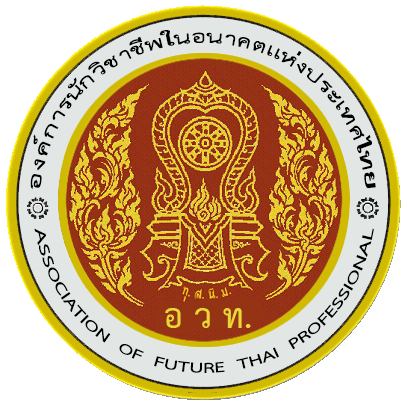 รายงานผลการจัดกิจกรรมชมรมวิชาชีพ สาขาวิชา.....................................................
องค์การนักวิชาชีพในอนาคตแห่งประเทศไทย วิทยาลัยการอาชีพปราณบุรีประจำภาคเรียนที่..............  ปีการศึกษา ...........................วันที่..................................................................เรื่อง  รายงานผลการจัดกิจกรรมโครงการ................................................................เรียน  ผู้อำนวยการวิทยาลัยการอาชีพปราณบุรีสิ่งที่ส่งมาด้วย	รายงานผลการดำเนินกิจกรรมโครงการ..........................................	       จำนวน  1  เล่มตามที่วิทยาลัยการอาชีพปราณบุรีได้อนุมัติให้จัดกิจกรรมตามโครงการ..................................................ประจำภาคเรียนที่.............  ปีการศึกษา..............  ในวันที่........................................... เวลา........................น. ณ .............................................................. นั้นบัดนี้  คณะกรรมการดำเนินงานชมรมวิชาชีพ  สาขาวิชา.......................................... ได้ดำเนินการเสร็จเรียบร้อยแล้ว  จึงสรุปผลดังนี้๑. ผลงานที่สำเร็จตามโครงการจากการทำโครงการ...........................................................................   เพื่อส่งเสริมให้นักเรียนนักศึกษา  มีส่วนร่วมในการทำกิจกรรมร่วมกัน  และได้รู้จักใช้เวลาว่างให้เป็นประโยชน์๒. งบประมาณในการจัดกิจกรรมค่าใช้จ่ายในการดำเนินงาน  	จำนวน...........................บาท๓. จำนวนผู้เข้าร่วมกิจกรรม1.  คณะครู			จำนวน  .........  คน2.  นักเรียน นักศึกษา		จำนวน  .........  คน	รวมผู้เข้าร่วมกิจกรรม	จำนวน  .........  คนเป้าหมายที่ตั้งไว้			จำนวน  .........  คนคิดเป็นร้อยละ			..............................๔. ปัญหาในการดำเนินกิจกรรม1. ..............................................................................................................................................
2. ..............................................................................................................................................
3. ..............................................................................................................................................- 2 -๕. ข้อเสนอแนะ1. ..............................................................................................................................................
2. ..............................................................................................................................................
3. ..............................................................................................................................................จึงเรียนมาเพื่อโปรดทราบลงชื่อ.....................................................( ...................................... )ประธานชมรมวิชาชีพ  สาขาวิชา..........................................ลงชื่อ.....................................................( ...................................... )ครูที่ปรึกษาชมรมวิชาชีพ  สาขาวิชา..........................................	ลงชื่อ...................................................	ลงชื่อ...................................................	( นายธันวา  มยุรา )	( ...................................... )	นายกองค์การ อวท. วก.ปราณบุรี	ครูที่ปรึกษา อวท. วก.ปราณบุรี	ลงชื่อ...................................................	ลงชื่อ...................................................	( นายเตชะภู  พงษ์แจ่ม )	( นายอัครชัย  ขวัญชื้น )	หัวหน้างานกิจกรรมนักเรียน-นักศึกษา	ครูชำนาญการ คศ.2		ทำหน้าที่  รองผู้อำนวยการฝ่ายพัฒนาฯลงชื่อ..............................................( นางสาวธัชมาศ  พิภักดิ์ )ประธานคณะกรรมการการบริหารองค์การนักวิชาชีพในอนาคตแห่งประเทศไทยวิทยาลัยการอาชีพปราณบุรี